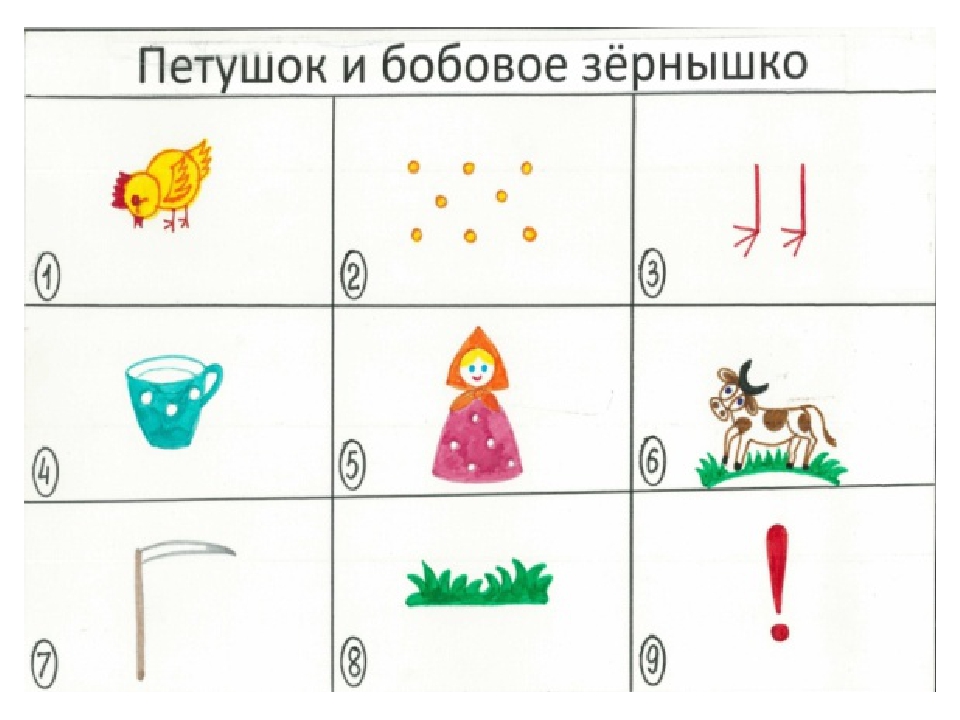 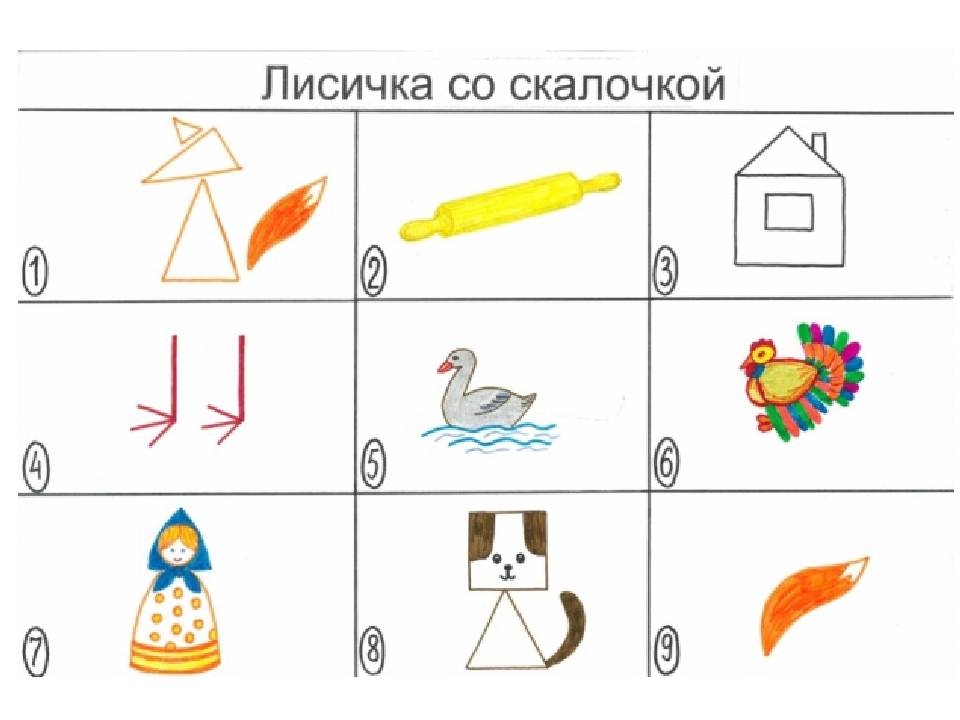 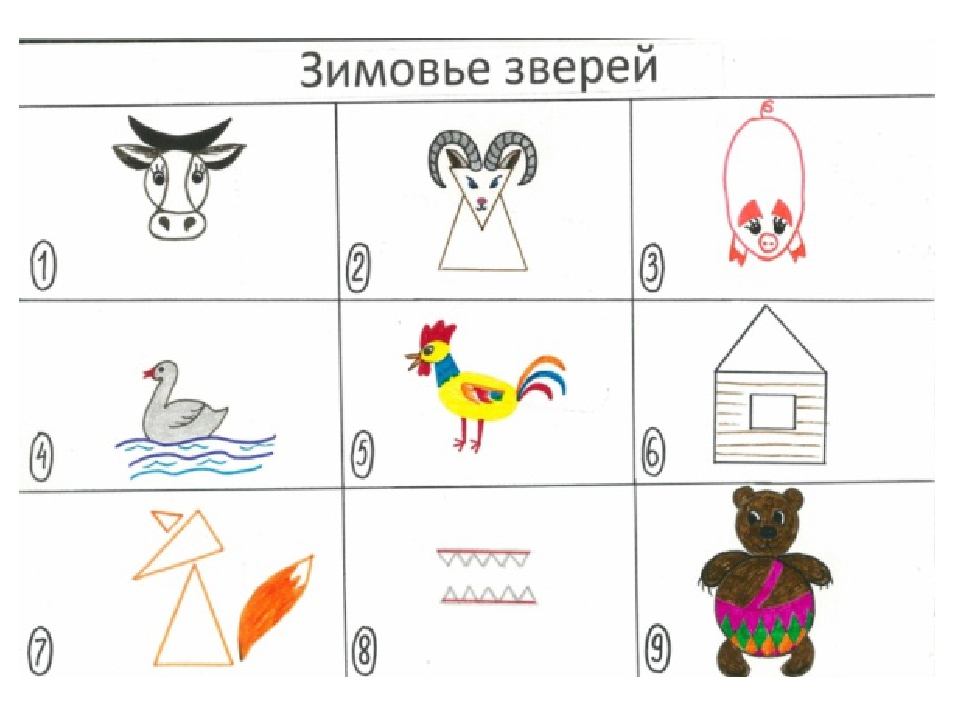 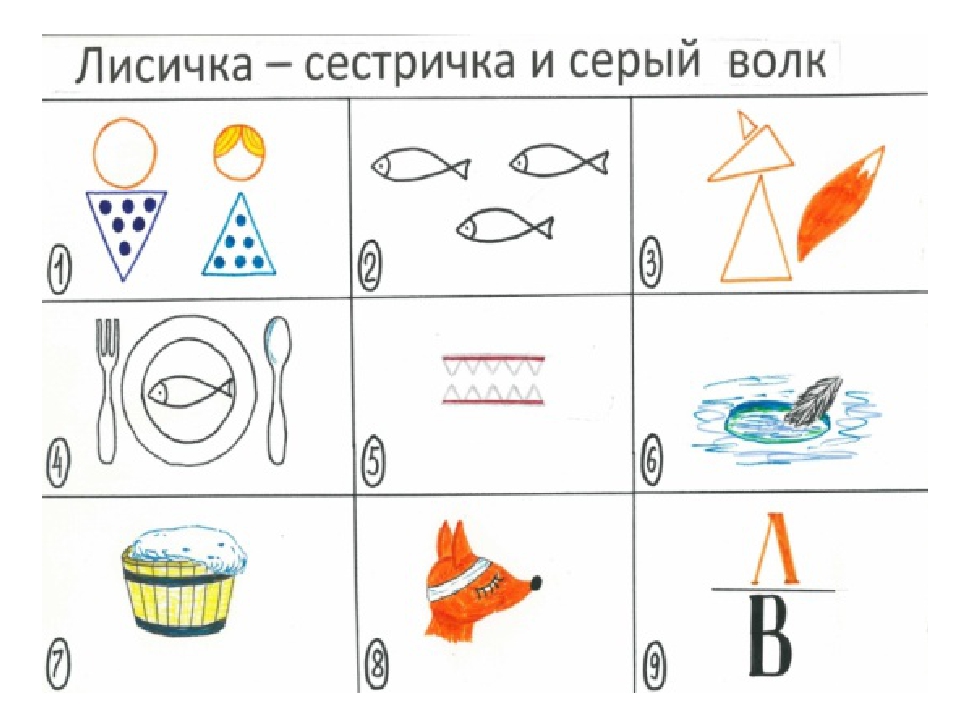 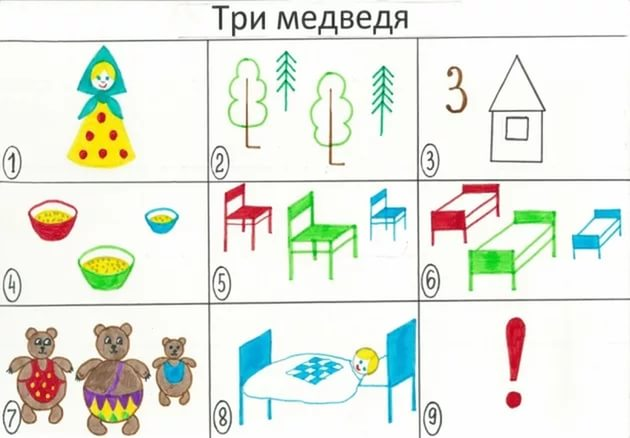 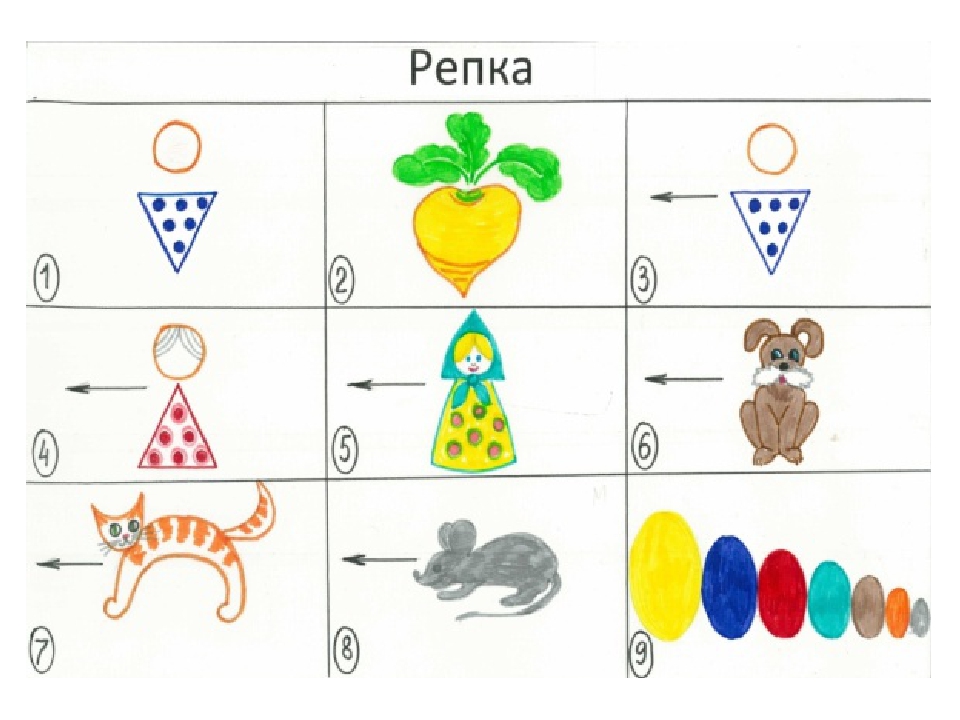 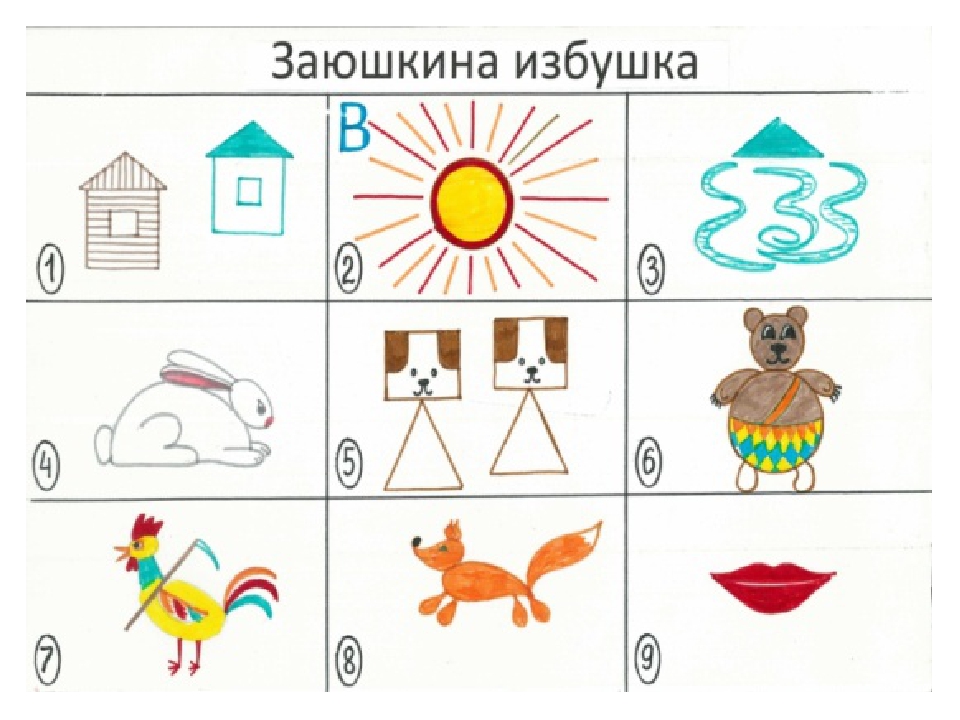 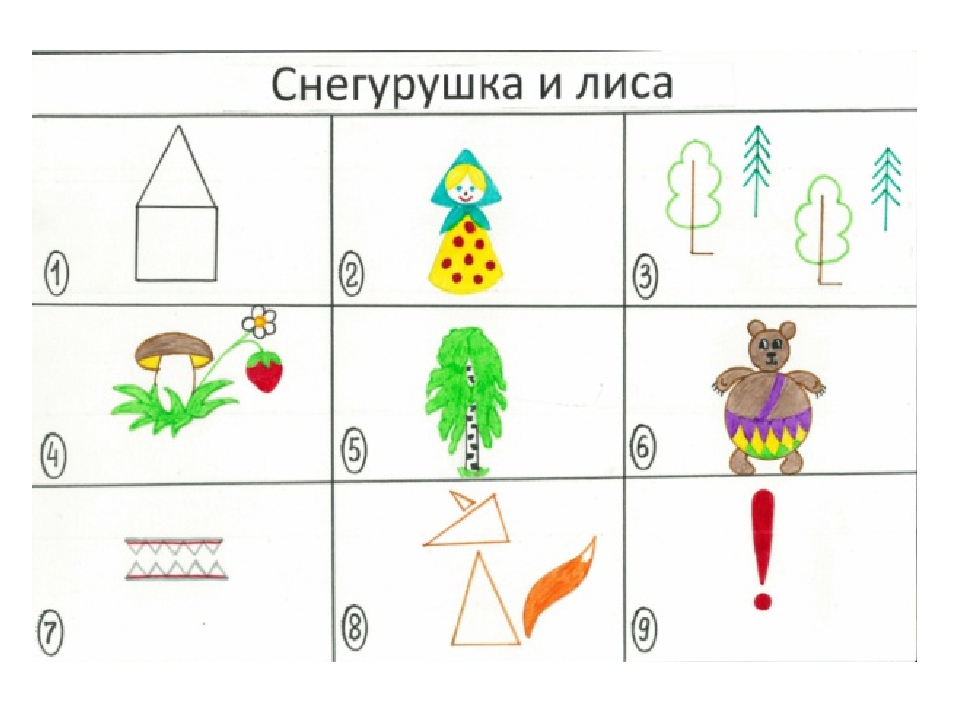 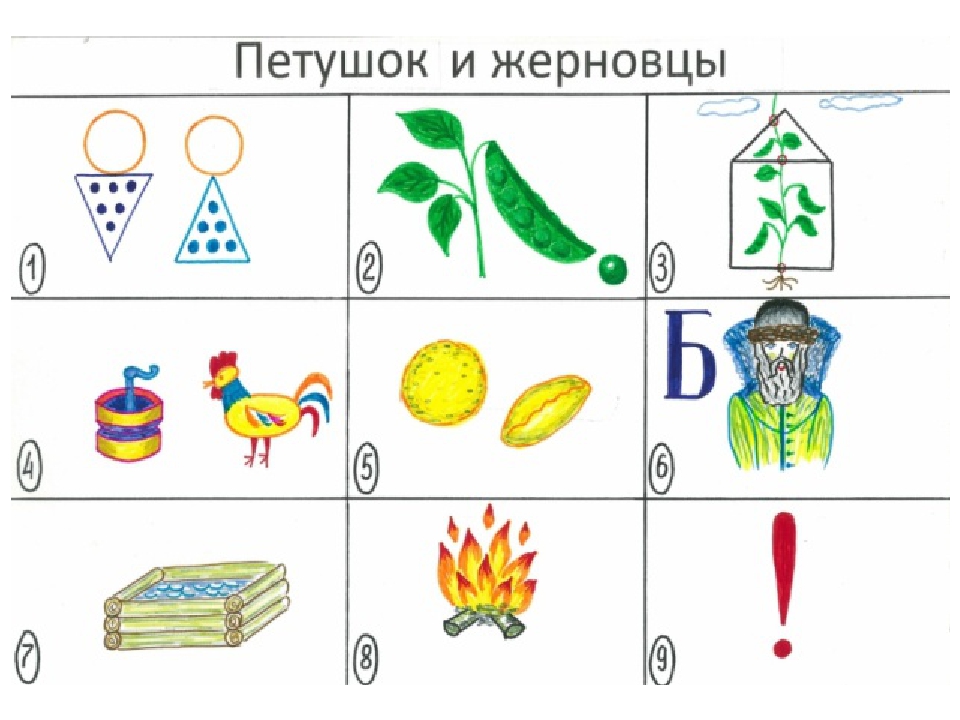 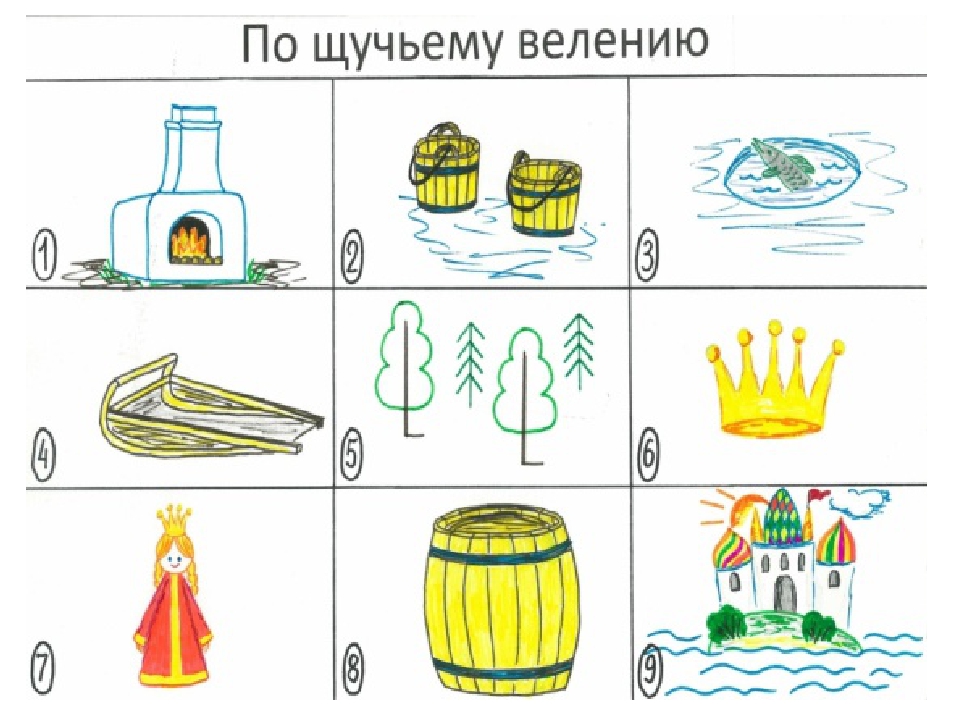 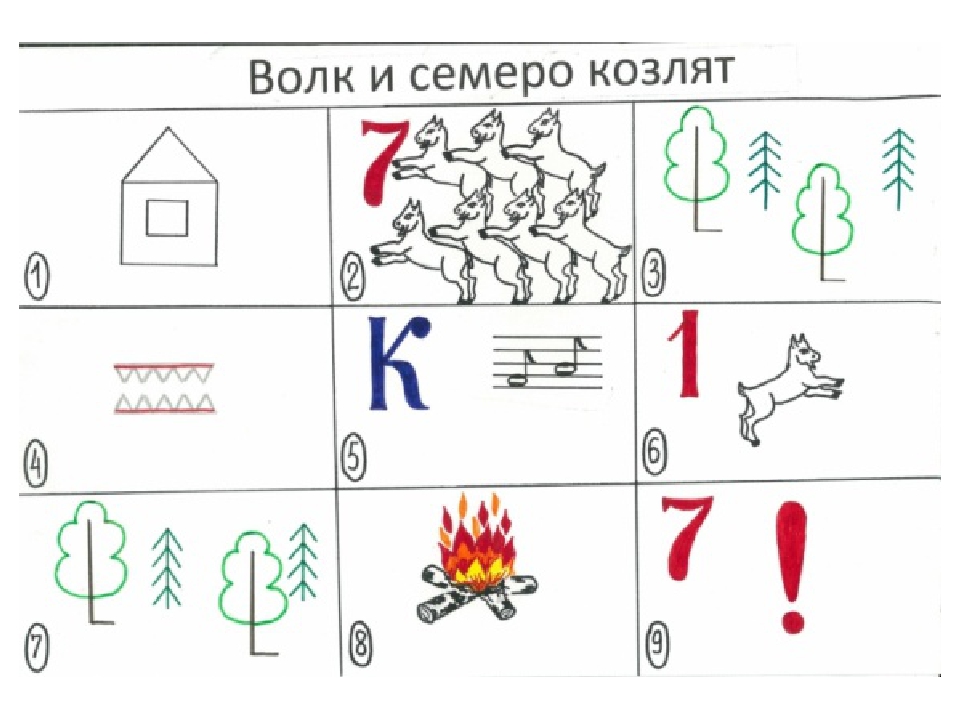 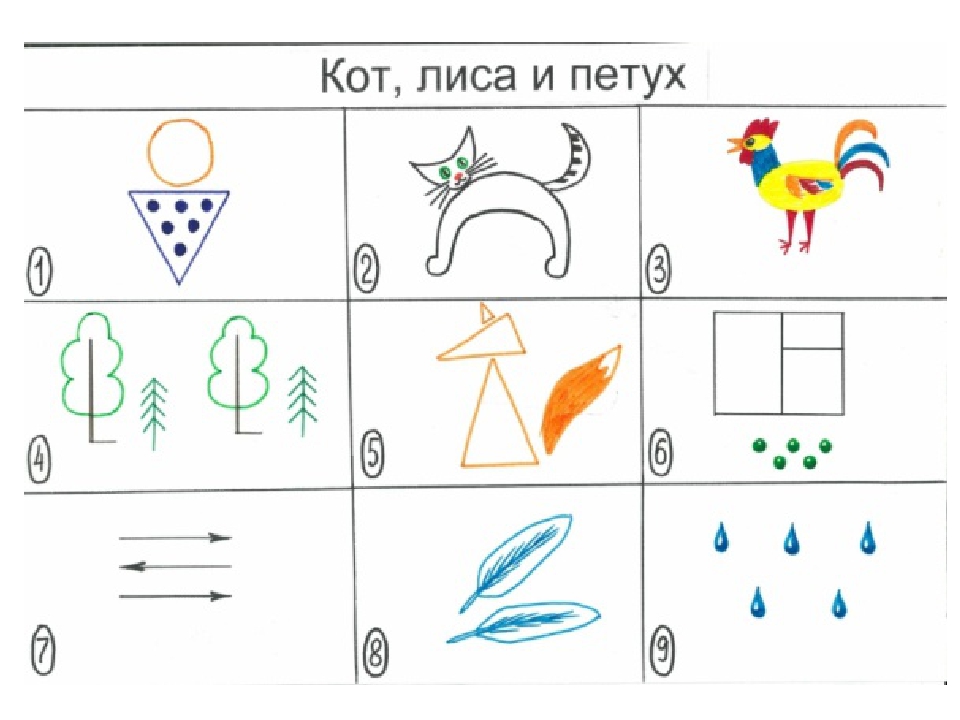 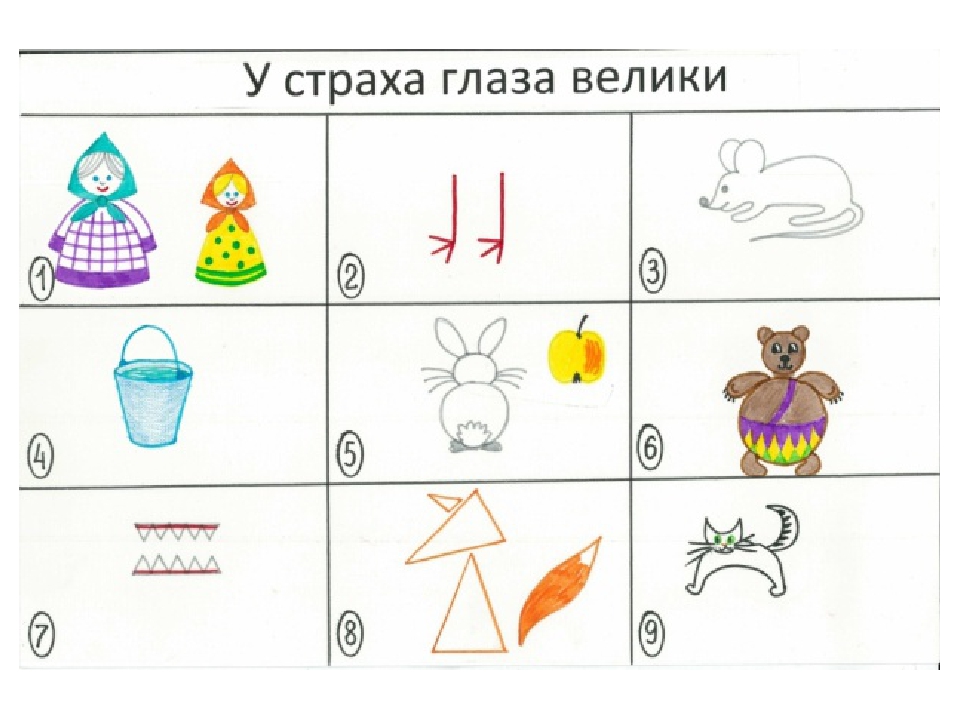 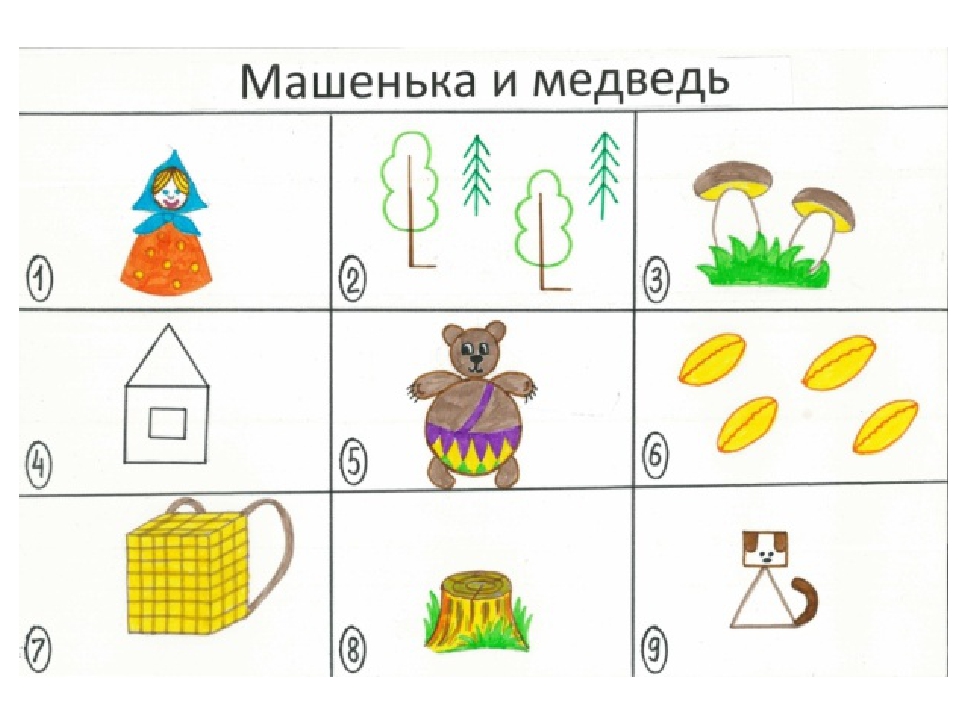 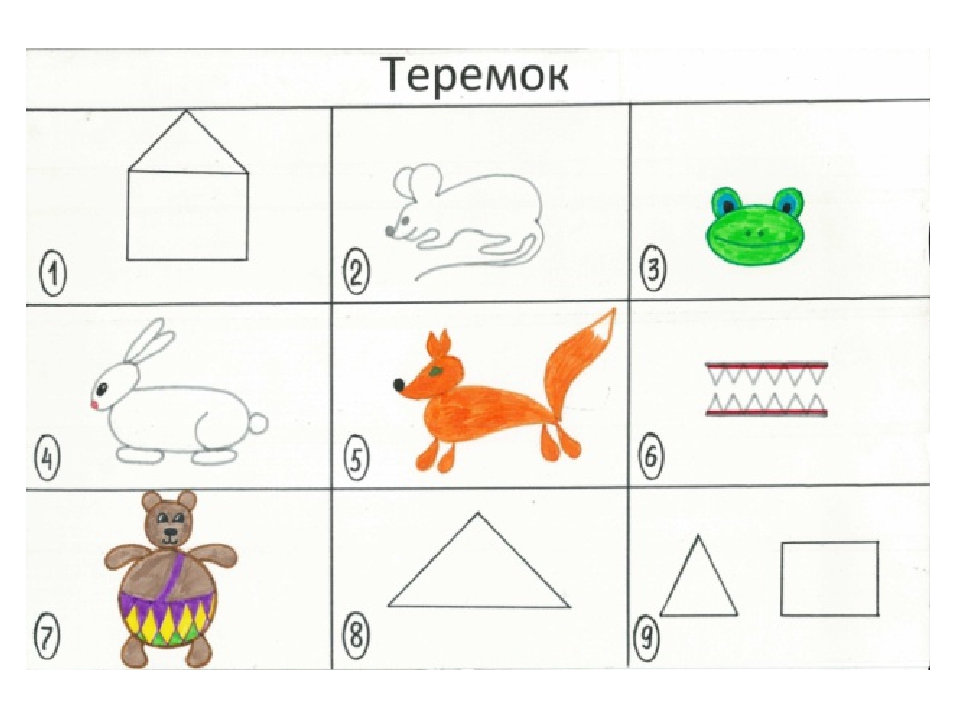 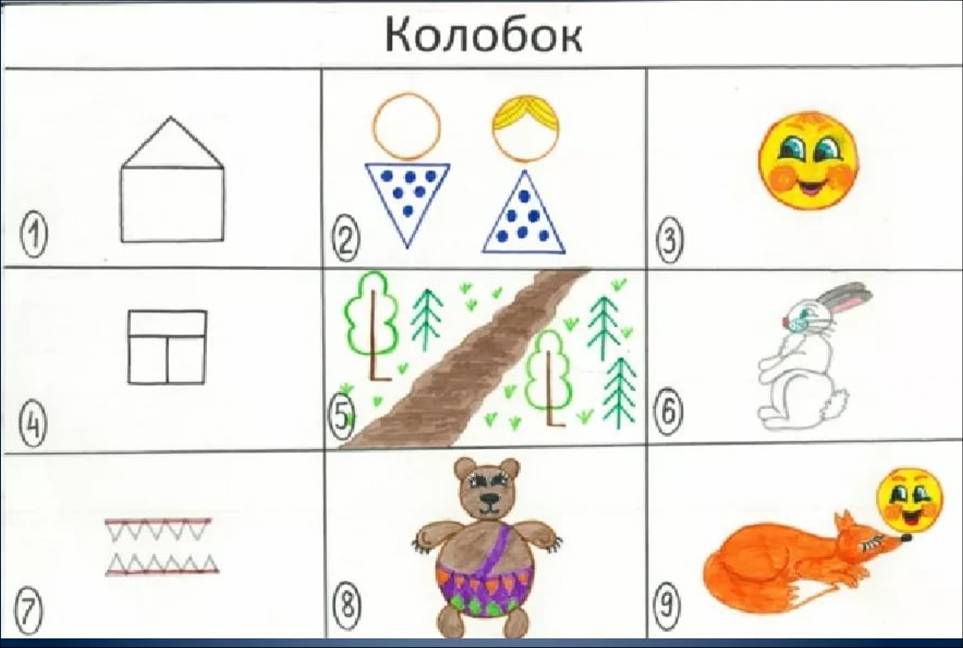 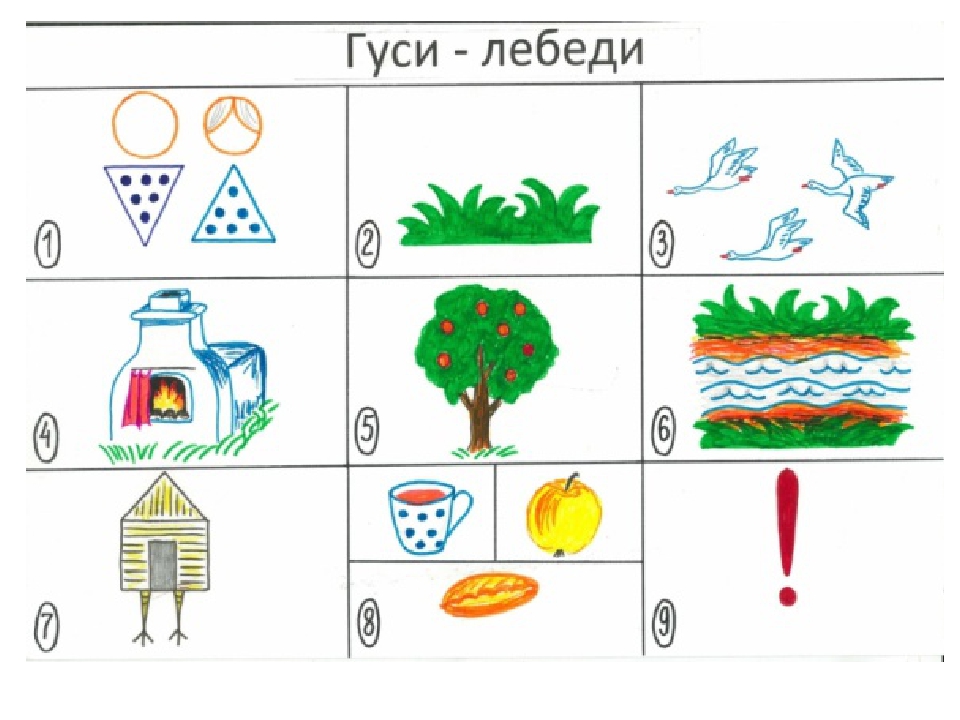 Мнемотаблицы по сказкам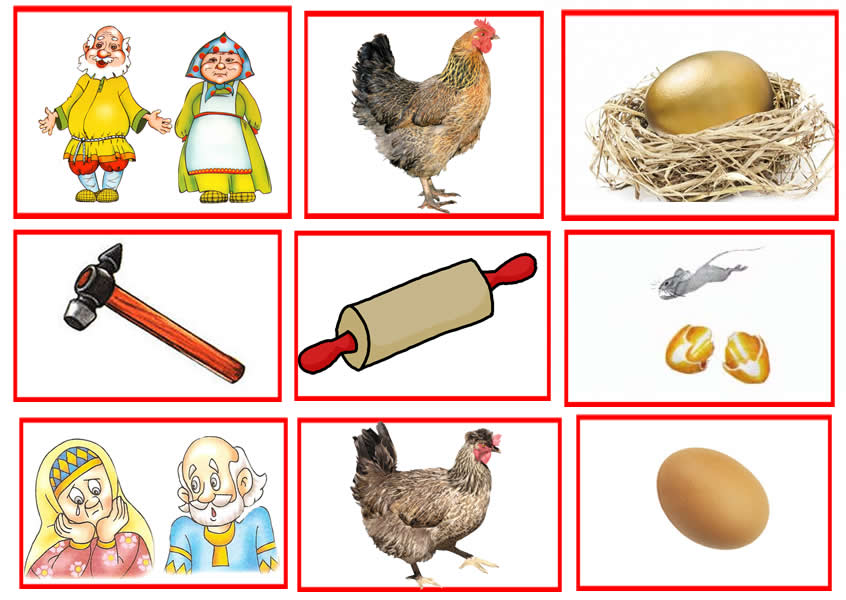 